Max MustermannMusterstraße 3807384 MusterstadtMusterunternehmenFrau Gisela MüllerMusterstraße 1589321 MusterstadtMusterstadt, 1. Juli 2023Das zeichnet mich ausSehr geehrte Frau Müller,ich bin mit dieser Region tief verwurzelt. Hier bin ich geboren, aufgewachsen und habe auch mein Abitur hier erworben. Nun möchte ich den nächsten Schritt tätigen und meinen Wunsch verwirklichen, Kinder- und Jugendpsychologe zu werden. Dazu habe ich mich entschieden, an Ihrer Universität Psychologie zu studieren. Das 21. Jahrhundert ist geprägt von Leistungsgesellschaften, Kriegen und Umweltproblemen. Und in dieser Zeit, sowie in allen anderen auch, wachsen junge Menschen auf – konfrontiert mit Problemen, für die sie keine Schuld tragen. Deswegen möchte ich Psychologe werden und dazu beitragen, dass die heutign und zukünftigen Generationen die Herausforderungen des täglichen Lebens besser meistern können.Schon in der 10. Klasse habe ich mit meiner Klasse einen Schulausflug zu Ihrem Campus gemacht. Dort wurden uns verschiedene Studiengänge vorgestellt, unter anderem Psychologie. Damals wurde mir bewusst, dass ich später für und mit Menschen arbeiten möchte.Meine Schule habe ich mit sehr guten Leistungen in Mathe, Physik und Ethik abgeschlossen. Auch war ich öfters in sozialen Einrichtungen, zum Beispiel Jugendheimen und Armenversorgungen, tätig. Ich bin mir bewusst, dass das Studium der Psychologie sehr intensiv ist. Trotzdem bin ich überzeugt, dass ich dieser Herausforderung gewachsen bin.Ich hoffe, nächstes Semester mein Studium an Ihrer Hochschule beginnen zu können. Sollte ich Sie von mir überzeugt haben, freue ich mich über eine Einladung zum persönlichen Gespräch.Mit freundlichen Grüßen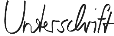 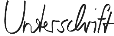 Max Mustermann